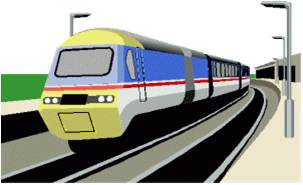 АВАРИЙНЫЕ СИТУАЦИИНА ЖЕЛЕЗНОЙ ДОРОГЕ Каждый из нас хотя бы раз совершал поездку на поезде. Поезда - достаточно безопасный вид транспорта, но все же нужно быть готовым к возможным опасным ситуациям, чтобы не растеряться в трудную минуту и действовать правильно. В жизни бывает всякое, поэтому запомни следующее:        §  наиболее безопасный вагон - в середине поезда;§  если ты неуверенно себя чувствуешь на верхней полке, попробуй поменяться местами с соседями или попроси проводника перевести тебя на нижнее место;§  если ты находишься на нижней полке, подумай, как себя застраховать от падения в случае резкого или экстренного торможения;§  пей воду только из титана, находящегося возле купе проводника, или воду в закрытой упаковке;	§  не трогай стоп-кран без крайней необходимости; §  не высовывайся из окна;§  не открывай наружные двери при движении поезда,  не стой  на подножках;§  выходя из вагона при остановках, не отходи далеко от поезда и не пересекай       пути;§  на станции не обходи стоящий поезд слишком близко от него - он может
неожиданно тронуться;	§  не пытайся ездить в товарном поезде. Чтобы избежать опасных ситуаций на железной дороге, помни и соблюдай
следующие несложные правила:·        не ходи по путям;	·        переходи железнодорожное полотно только в установленных местах - по переходному мосту или пешеходному настилу;·        стой на расстоянии не менее 2 метров от края платформы (при прохождении
скоростных поездов это расстояние должно быть еще больше);	·        не пытайся перебраться на другую сторону поезда под вагонами или через автосцепки;·        не забирайся на опоры линии электропередачи, не трогай их руками (особенно    в  дождь),   держись  подальше  от лежащих  на  земле электропроводов; Аварийные ситуации на железной дороге и в прилегающих к ней районах могут возникнуть из-за экстренного торможения поезда, столкновения поездов, разрушения токонесущего провода, пожара.Пожар в поезде имеет специфические особенности. В ограниченном пространстве сосредоточено много людей. Если пожар случился в безлюдном месте, то трудно вызвать пожарных. Температура воздуха в вагоне быстро
повышается, к тому же выделяются отравляющие газы. Узкие коридоры
затрудняют эвакуацию пассажиров.	
Учитывая все это, запомни несколько советов:o   проход к двери должен  быть свободным.  Если  он загроможден вещами, необходимо обратить на это внимание проводника;o   если  в  случае  аварии твой  вагон оказался опрокинутым  или поврежденным, а выход недоступным - выбирайся через окно (если окно не открывается - выбей стекло).Для обеспечения безопасности, кроме первичных средств пожаротушения, в вагонах устанавливается пожарная сигнализация и предусмотрены аварийные выходы - обычно они расположены в окнах 3-го и 6-го пассажирских купе. В случае пожара в вагоне поезда:      §  немедленно сообщи об этом проводнику;§  извести пассажиров о случившемся, разбуди спящих; §  закрой окна, чтобы ветер не раздувал пламя; §  и уходи от пожара в передние вагоны, а если невозможно, иди в конец поезда, плотно закрывая за собой все двери  в купе, тамбурах и межвагонных переходах. §  В первую очередь думай о собственной безопасности, не пытайся спасти багаж. §  Без необходимости не выпрыгивай из вагона на ходу и не пытайся забраться на крышу - это опасно! В крайнем случае - прыгай из вагона, надев на себя как можно больше вещей или держа в руках свернутый матрац, чтобы смягчить удар.